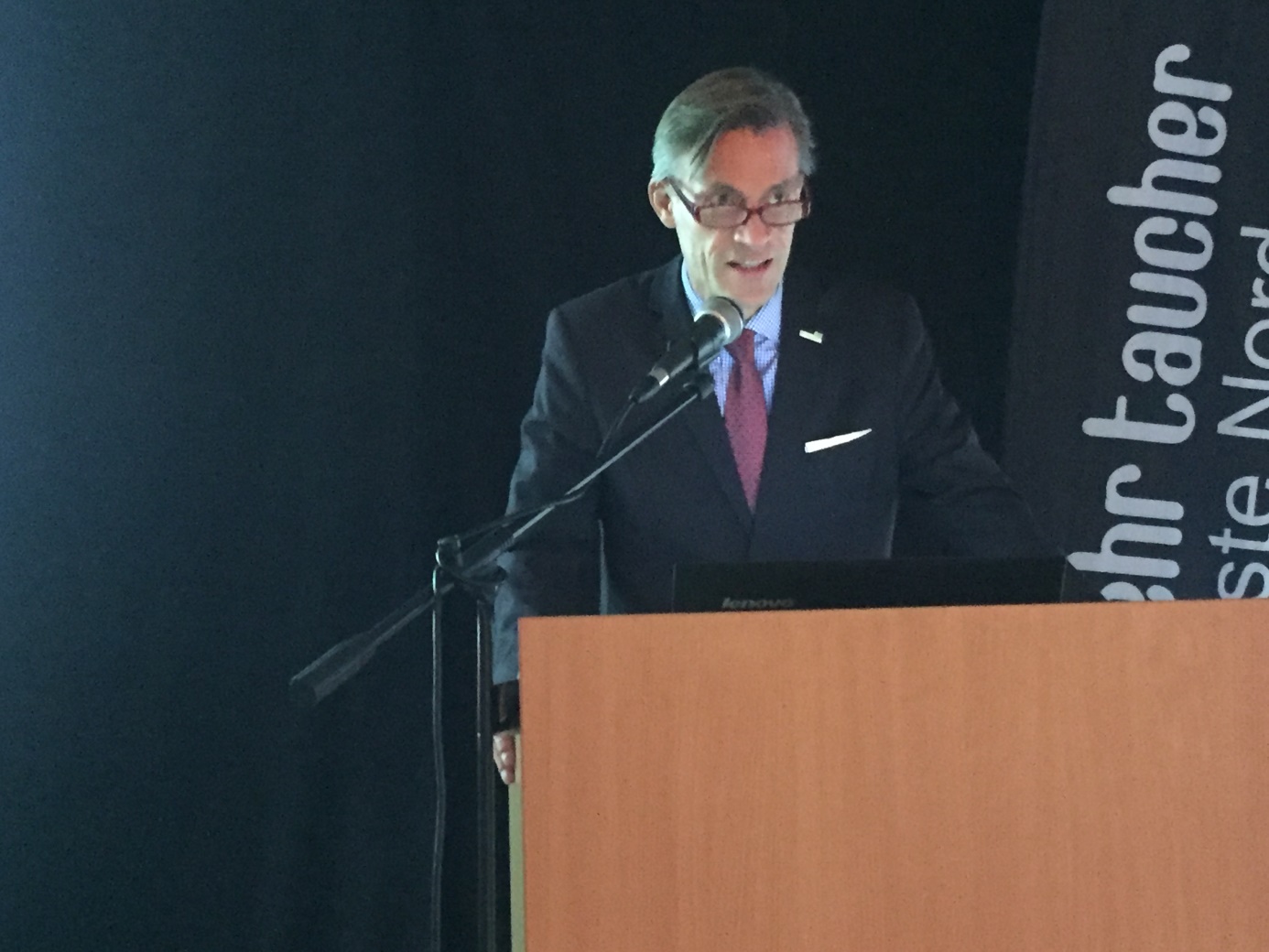 Bürgermeister Röhse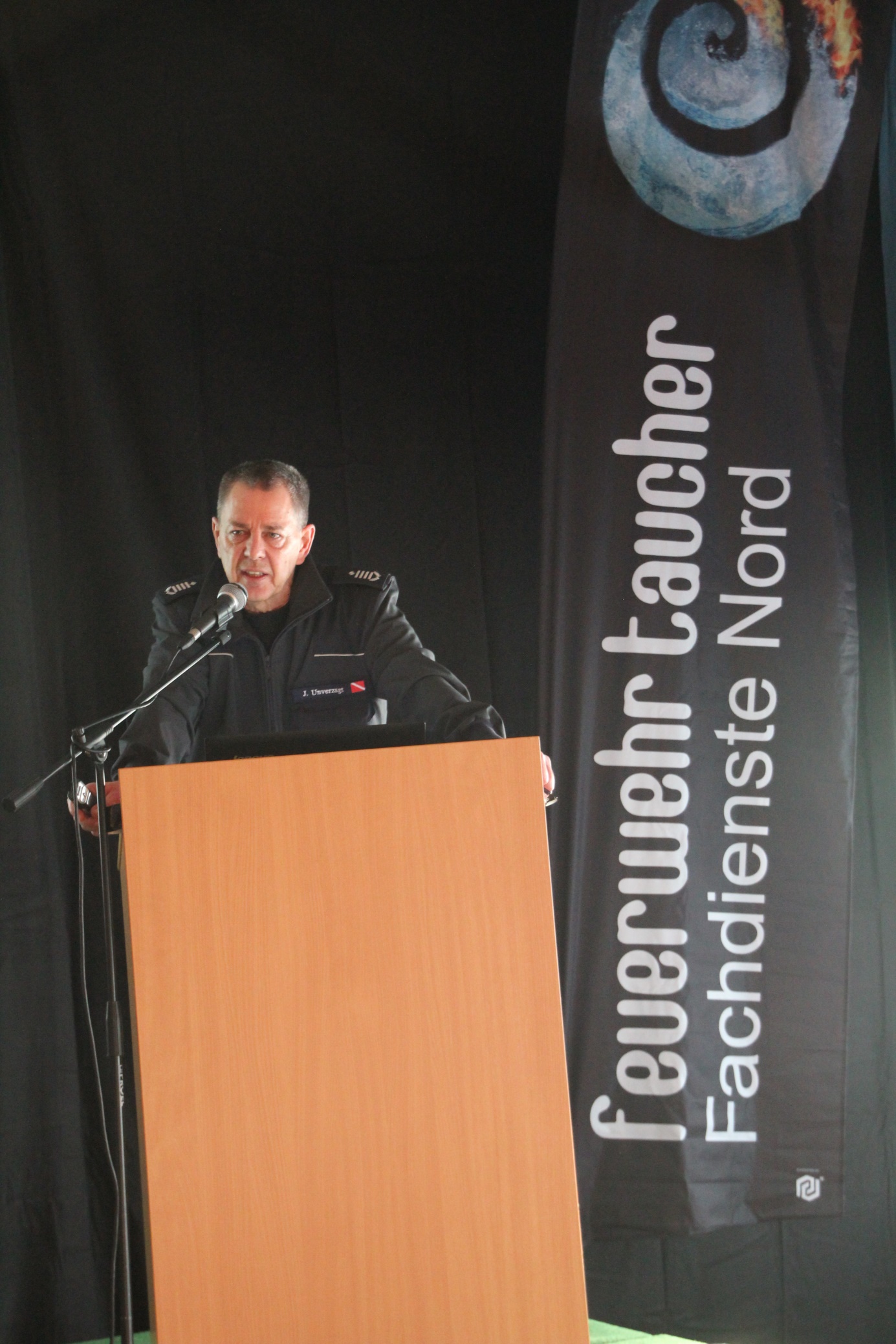 Sprecher der AGFFN, Jörg Unverzagt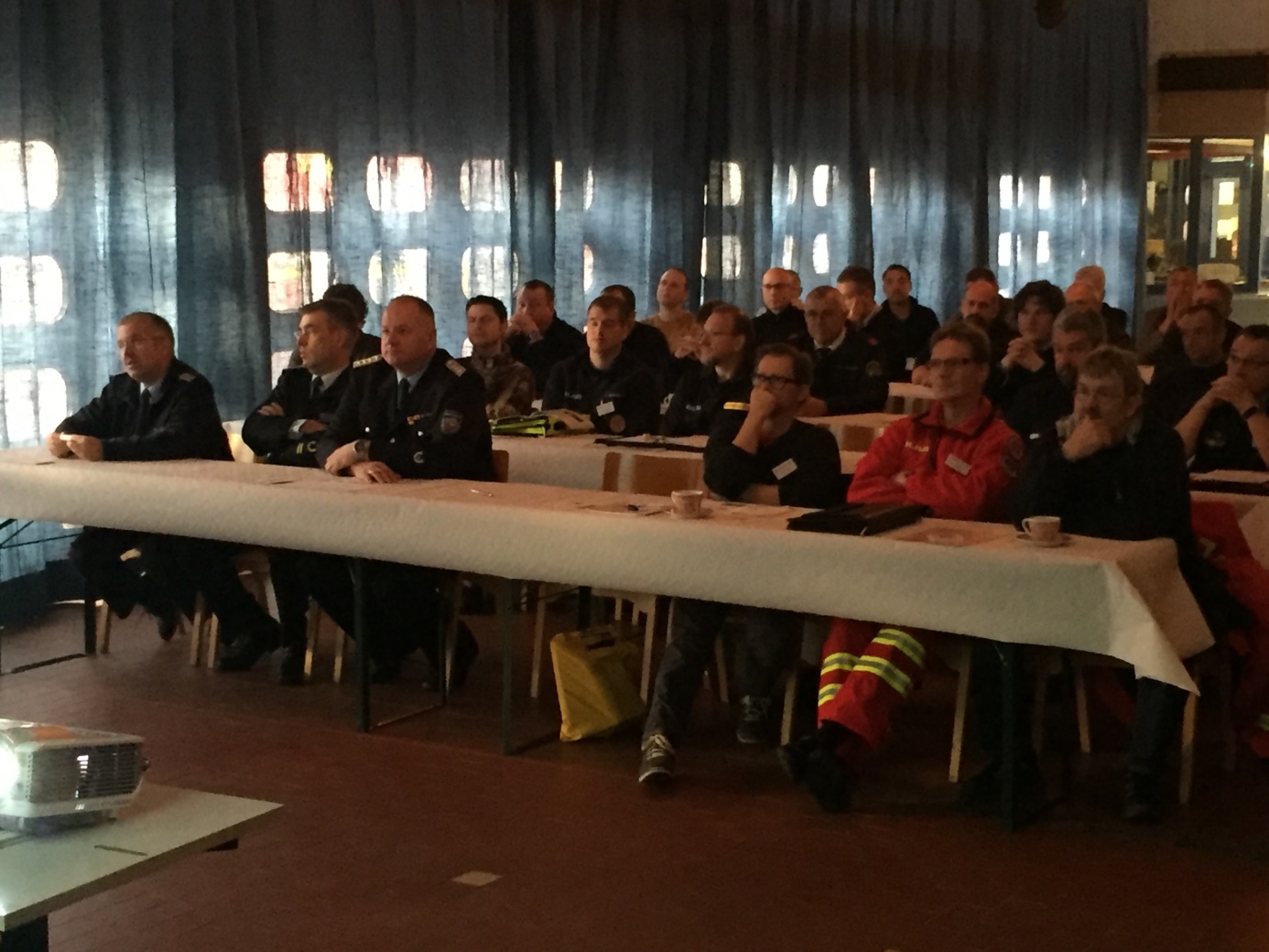 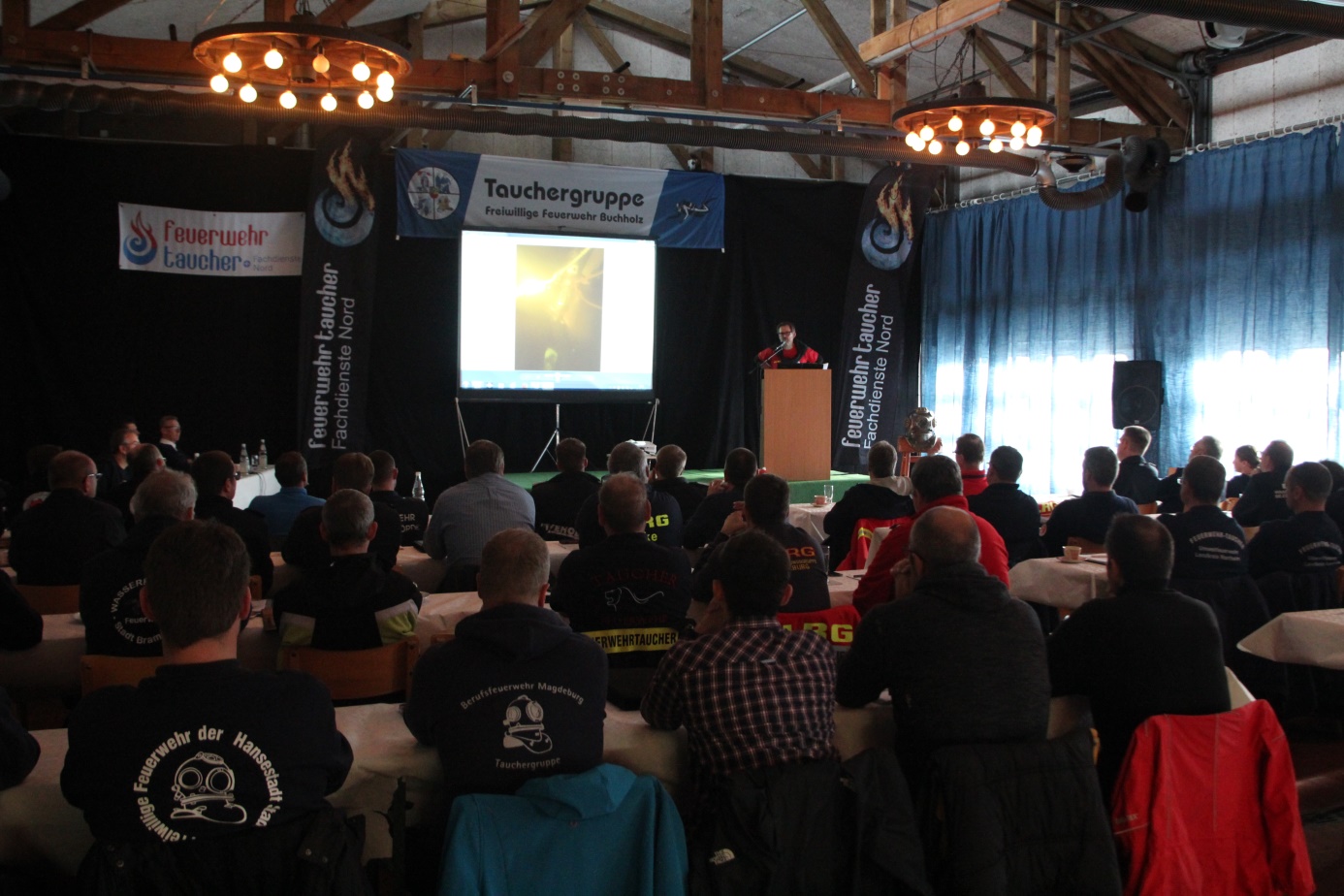 